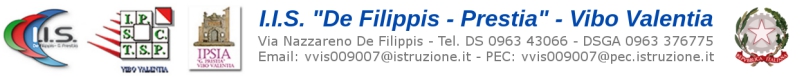 Prova N 7 Tecnologie dell’Informazione e della comunicazione TIC 2019 2020 Prof. De Luca F. Link on line google form: https://forms.gle/65xeB3GZptpynBHk6Cognome _______________________ Nome ____________________ Classe_________  Data _______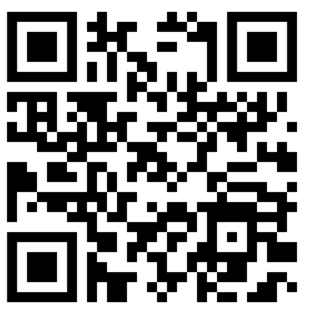 501	QUALE TRA QUESTE ESTENSIONI NON E' UN FORMATO VALIDO PER IMMAGINI?a)	Tiffb)	Gifc)	Avi502	COS'E' QUELLA CHE VIENE DEFINITA COMUNEMENTE PENNA USB?a)	Un dispositivo di archiviazione datib)	Un floppy disk di ultima generazionec)	Un dispositivo di scannerizzazione per immagini 503	QUALE TRA QUESTI NON E' UN MOTORE DI RICERCA?a)	Altavistab)	Googlec)	Thunderbird 504	COS'E' UN “HYPERLINK”?a)	Un link molto lungob)	Una parte di testo che può diventare un videoc)	Un testo che rimanda ad un file 505	QUALE TRA QUESTE E' UNA PERIFERICA DI “OUTPUT”?a)	Tavoletta graficab)	Stampantec)	Mouse 506 QUALE TRA QUESTE E' UNA PERIFERICA DI “INPUT”?a)	Tastierab)	Stampantec)	Speaker507 ”ECDL” E':a)	La patente europea per l'uso del computerb)	Una certificazione per la lingua inglesec)	Un test attitudinale 508	 COS'E' UN “ROUTER”a)	Un dispositivo di reteb)	Un programma all'interno di un modemc)	Un provider509	UN “TERABYTE” CORRISPONDE A:a)	1000 KBb)	1024 GBc)	1000 GB 510	UN FONT E':a)	Un formato per file videob)	Un insieme di caratteri tipografici con uno stile grafico similec)	Una fonte di informazione primaria 511	 QUALE ACRONIMO VIENE USATO PER INDICARE UN INDIRIZZO INTERNET?a)	Urlb)	Udpc)	Link512	IL CARICAMENTO A RILENTO DI UNA PAGINA WEB PUO' DIPENDERE DA:a)	Insufficienza di spazio nell'hard diskb)	Sovraccarico delle lineec)	Blocco della Rom513	QUALI TRA QUESTI HARD DISK E' IL PIU' CAPIENTE?a)	2 TBb)	500 GBc)	1000 MB 514	QUALE TRA QUESTE MEMORIE VIENE SVUOTATA OGNI VOLTA CHE VIENE SPENTO IL COMPUTER?a)	Hard diskb)	Ramc)	Rom515	COSA E' UN “LAPTOP”?a)	Un computer portatileb)	Un dispositivo wireless molto piccoloc)	Uno smartphone 516	L'ARIAL E':a)	Un font molto popolareb)	Un dispositivo senza filic)	Un font creato nel 1998 per sostituire un altro font517	QUALE E' IL COMANDO DA TASTIERA PER LA FUNZIONE “COPIA” ?a)	Ctrl+Cb)	Alt+Ctrl+Cc)	Ctrl+X518	QUALE E' IL COMANDO DA TASTIERA PER LA FUNZIONE “INCOLLA” ?a)	Ctrl+Pb)	Ctrl+Vc)	Ctrl+Alt+V 519	QUALE TASTO ALL'AVVIO DI WINDOWS PERMETTE DI UTILIZZARE LA MODALITA' PROVVISORIA?a)	Alt+F5b)	F1c)	F8520	LA SCHEDA MADRE E' UN:a)	Softwareb)	Hardwarec)	Freeware521	UNO SWITCH E':a)	Un dispositivo di reteb)	Una periferica plug and playc)	Un componente hardware del computer 522	IL "SANS SERIF" E':a)	Un carattere tipografico senza grazieb)	Un carattere tipografico con graziec)	Un carattere irriverente 523	A COSA SERVE IL CODICE A BARRE SU UN PRODOTTO?a)	A niente di particolareb)	A conoscere la scadenzac)	A identificare il prodotto 524	QUALE DI QUESTE AFFERMAZIONI E' VERA?a)	Un software freeware è privo di diritti d'autoreb)	Un software freeware è gratuitoc)	In un software freeware è quasi sempre presente un malware525	IL “TIMES NEW ROMAN” E':a)	Un carattere tipografico con grazieb)	Un carattere tipografico senza graziec)	Un settimanale di informazione 526	“HELVETICA” E':a)	Un carattere tipografico senza grazieb)	Una regione dell'Europa del nordc)	Un carattere tipografico con grazie 527	 QUALI TRA QUESTI E' UN FILE EXCEL?a)	film.xlsb)	film.docc)	film.zip528	UN WORM E':a)	Una categoria di malwareb)	Un virusc)	Un programma nascosto529	IN UN TESTO WEB E' CONSIGLIABILE USARE CARATTERI:a)	Senza grazieb)	Con graziec)	E' uguale 530	QUANDO SI RICEVE UNA MAIL CON UN “FERMAGLIO” VISUALIZZATO SIGNIFICA CHE:a)	Contiene un allegatob)	Contiene un virusc)	Ha una priorità alta 531	UN PROGRAMMA INFORMATICO E' UN INSIEME DI:a)	Numerib)	Istruzionic)	Record532	QUALE TRA QUESTI NON E' UN SISTEMA OPERATIVO?a)	Linuxb)	Googlec)	Android533	L'ACCESSO RANDOM NON E' PERMESSO IN UN:a)	Nastro magneticob)	Hard diskc)	Cd-rom534	COS'E' UN LIBRO ELETTRONICO?a)	Un libro che si può comprare solo su internetb)	Un libro su un qualsiasi supporto digitalec)	Un libro che occupa poco spazio 535	QUALE TRA QUESTI NON E' UN DOMINIO INTERNET?a)	Pippo.netb)	Pippo.dec)	Pippo.doc 536	IN INFORMATICA, COS'E' IL BIOS?a)	La base dati per la memoria Ramb)	E' il firmware di un pcc)	Un software specializzato in un solo scopo